Урок в 8б классе по обществознанию.Тема «Сфера духовной жизни». Теоретическая часть.Информация к размышлению.  «Если культуры нет у людей в сердцах, то нигде больше её быть не может». Ж.Дюамель (1888 – 1966), французский писатель, врач.Культура – это продукт творческой работы духа над природными условиями (Н.А. Бердяев»).Культура всегда духовна, хотя и направлена на преобразование природы.Духовная культура представляет собой:А) духовный мир каждого человека и его деятельность по созданию духовных продуктов (творчество ученых, писателей, законодателей и т.д.);Б) продукты духовной деятельности (ценности, законы, обычаи и т.д.).К духовной культуре относятся:  язык, религия, наука, искусство, образование, письменность, философия, право, мораль  и т.д.. Духовная культура является результатом деятельности людей, но творением не рук, а разума.Хотя нематериальные объекты нельзя увидеть, почувствовать, услышать, поскольку они существуют в сознании и поддерживаются человеческим общением, но объект нематериальной культуры имеет свой материальный носитель. Знания реализуются через книги, а обычаи и ритуалы приветствия – посредством рукопожатия или произношения слов. Духовная культура – это совокупность духовных ценностей, идеальных представлений об истине, справедливости, добре, человечности, красоте, о миропорядке в целом.«Вечные» ценности культуры служат ориентиром для человека и человечества, а система духовных ценностей составляет ядро любой культуры общества.Основные духовные ценности (без классификации):  язык, жизнь, память, гуманизм, творчество, свобода, справедливость, достоинство, верность, патриотизм, такт, гармония, милосердие…Достижения духовной культуры создаются, сохраняются, распространяются и потребляются людьми при посредстве многочисленных специализированных учреждений. Среди них библиотеки, архивы, театры, школы, театры, филармонии, музеи и выставочные залы.Презентация групповых проектов по теме «Школьные занятия и учреждения культуры города Северодвинска».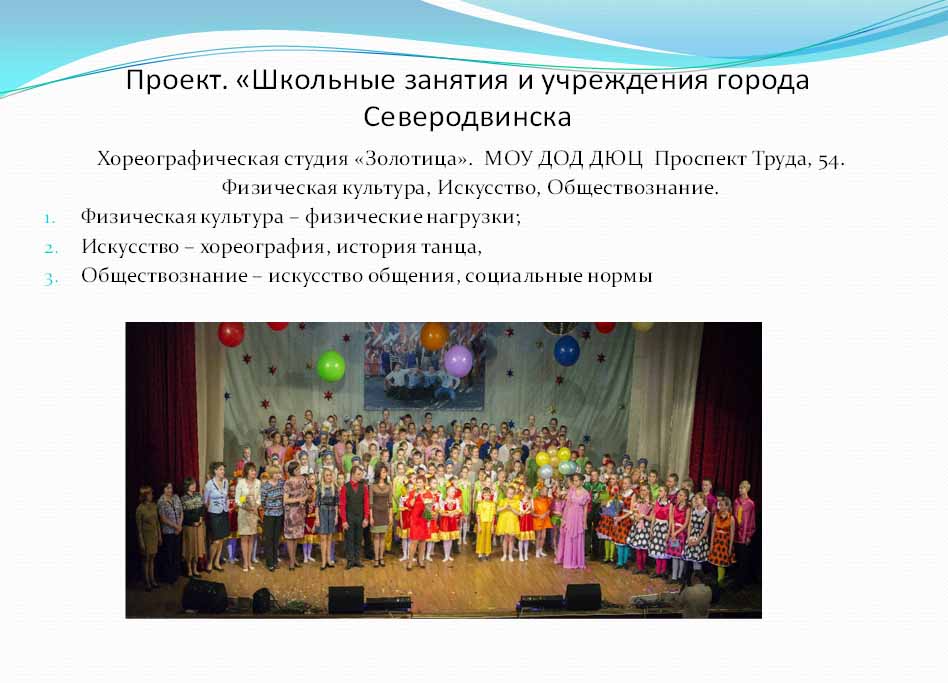 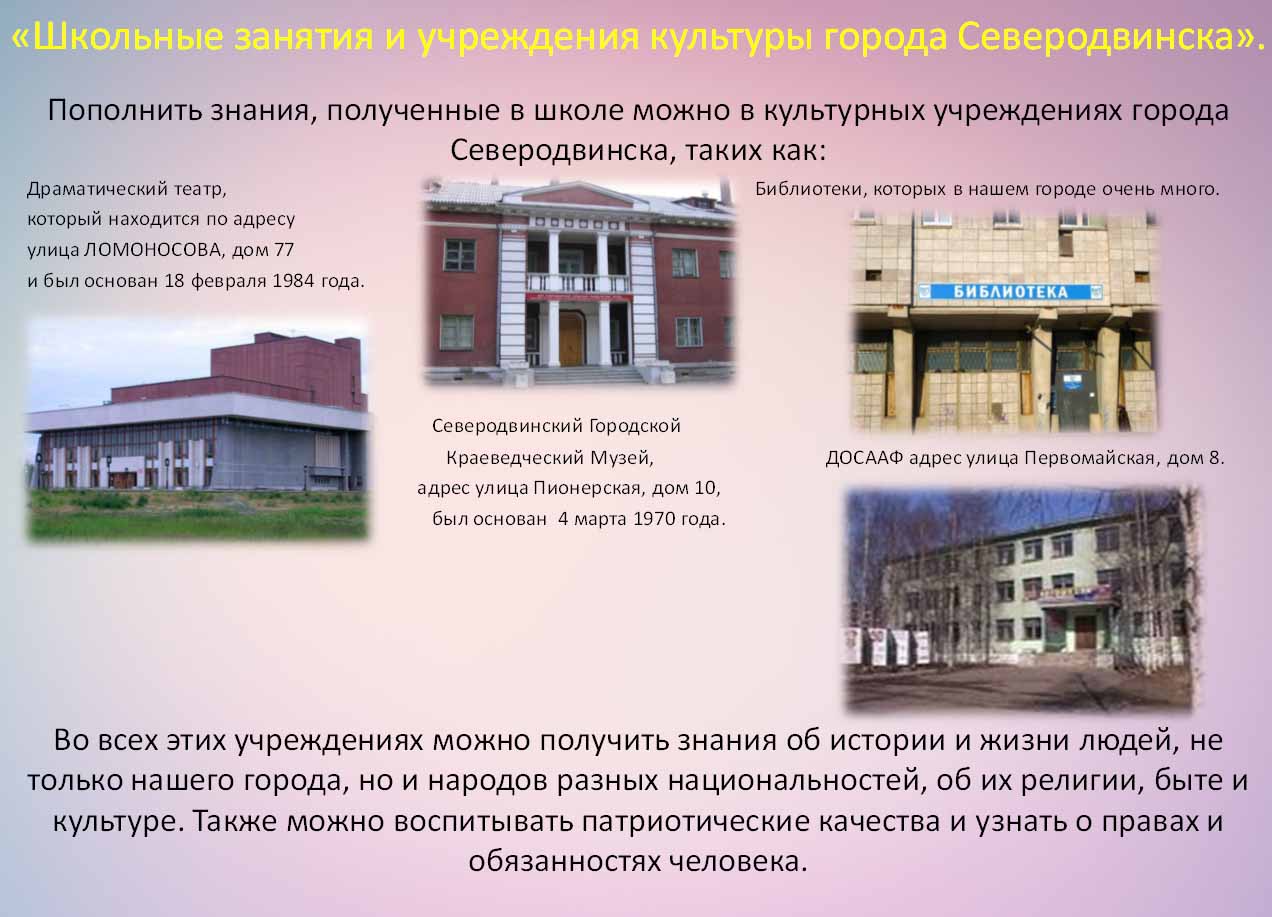 3.Практическая часть по материалу учебника «Обществознание» под ред. Л.Н.Боголюбова. – М.: Просвещение, 2014. Рубрика «Факты» на стр. 49.Таблица Музеи федерального значения в Российской Федерации.Задания:Проанализируйте приведенные статистические данные.Сделайте на их основе выводы о состоянии музеев в нашей стране.Документ. Фрагмент из Декларации прав культуры на стр.52Задания:Какая роль в сохранении культурного достояния страны отводится государству?Как в документе определено значение воспитания уважения к культурному наследию?Домашнее задание. §6, вопросы рубрики «Проверим себя». Индивидуальное задание. «Изучить материалы сайта Министерства культуры РФ (WWW.mkrf.ru) и на их основе подготовить сообщение по теме «Развитие библиотек федерального ведения за последние 3 года».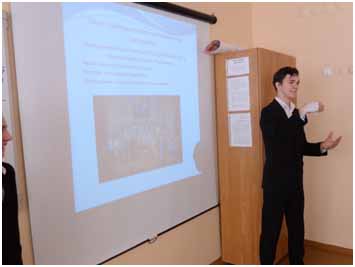 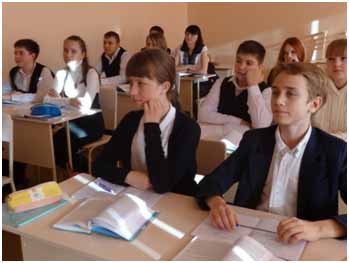 